Сценарий праздничного мероприятия«День Государственного флага Российской Федерации»Ведущий:Все страны мира, все государства, существующие на земле, имеют свои флаги и гербы и являются отличительным знаком государства.Государственный флаг означает единство страны и его независимость от других государств. Герб и флаг страны созданы в соответствии со строгими правилами и имеют общую символику, которая олицетворяет красоту и справедливость, победу добра над злом. На фоне белой, синей и красной полос в центре расположен герб России.            Презентация: «Государственный флаг Российской Федерации»Государственный флаг в Росси появился на рубеже 17-18 веков, в эпоху становления России, как мощного государства.Впервые такой флаг был поднят на первом русском военном корабле «Орел». Петр I по праву считается отцом российского триколора. В 1699 году из сотен знамён роль государственного флага Пётр 1 отвёл бело-сине-красному флагу.Цвету флага придается особый смысл.Белый цвет означает мир и чистоту совести;Синий – небо, верность и правду;Красный – огонь и отвагу.Эти цвета издревле почитались на Руси народом, ими украшали свои жилища, вышивали затейливые узоры на одеждах и одевали их по праздникам.«Да она шила – вышивала тонко бело полотно,Да тонко бело полотно, да бело-бархатное,Она строки строчила красным золотом».Православные христиане видели в расположении полос флага строение мира.Вверху – божественный мир, воплощенный в белом, небесном свете, ниже – синий небосвод, а под ним мир людей, красный цвет.«Под тобой, березка не огонь горит,Не мак цветет – красны девушки в хороводе стоят»Мы говорим белый цвет, синее море, весна красна, красная девица, употребляя слово «красный» в значении «красивый».Видимо все же не случайно стали они цветами государственного флага России.И герб сочетает эти же цвета:Белый – Святой Георгий Победоносец,Синий – развевающийся плащ всадника,Красный – фон, щит герба.Изображение всадника, копьем поражающего черного дракона, означает победу справедливости, добра над злом. В народных преданиях говорят: Два орла несут по белу свету колесницу, в центре возница правит парой птиц, а наверху само солнце; два крыла его сестры – Заря Утренняя и Заря Вечерняя.С течением времени стал забываться смысл и значение поэтических образов природы. Солнечную колесницу назвали двуглавым орлом. Увенчанный коронами, со скипетром и державой в лапах двуглавый орел является гербом нашей России.Вглядитесь внимательно в российский герб. Разве не напоминает золотой орел на красном фоне солнце, сияющее своими лучами – перьями?Вот он, флаг и герб нашей Российской Федерации, символ единства и независимости нашего народа.                                         Конкурс:  «Флаг»                   ( собрать из разноцветных полос российский флаг)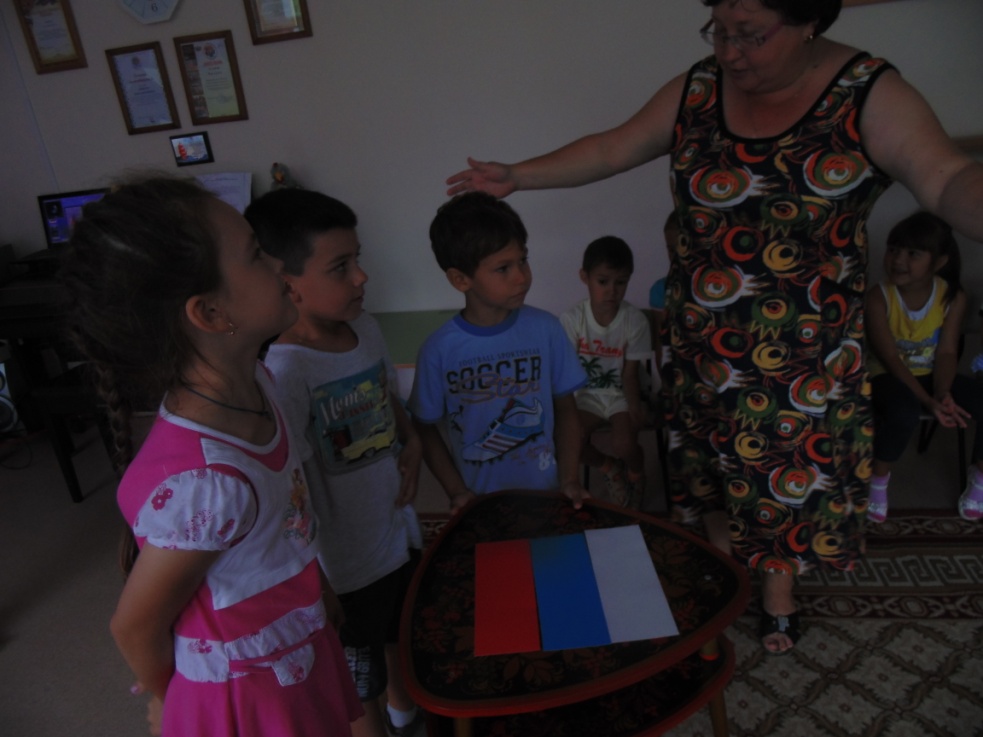 Государственный флаг поднимается во время торжественных мероприятий, праздников, и в это время всегда звучит гимн Российской Федерации.День Государственного флага Российской Федерации – один из официально установленных праздников России; установлен в 1994 году указом президента РФ. Сегодня праздник нашего государственного флага, давайте и мы послушаем торжественный гимн нашей России стоя!Звучит «Гимн Российской Федерации»Россия…Родина… Это край, где вы родились, где мы живем. Это наш дом, это все то, что нас окружает. Россия…Какое красивое слово! И роса, и синие просторы, и сила …Ведущий:- Россия… Как из песни слово,Березок юная листваКругом леса, поля и рекиРаздолье – русская душа.- Люблю тебя, моя РоссияЗа ясный свет твоих очей,За ум, за подвиги святые,За голос звонкий, как ручей.- Люблю, глубоко понимаюСтепей задумчивую грустьЛюблю все то, что называюОдним широким словом – Русь!Одна у человека родная мать, одна у него и родина. Крепко любит народ ее.                         Эстафета «Российские просторы»                               ( пробежать поле, преодолеть болото, горы)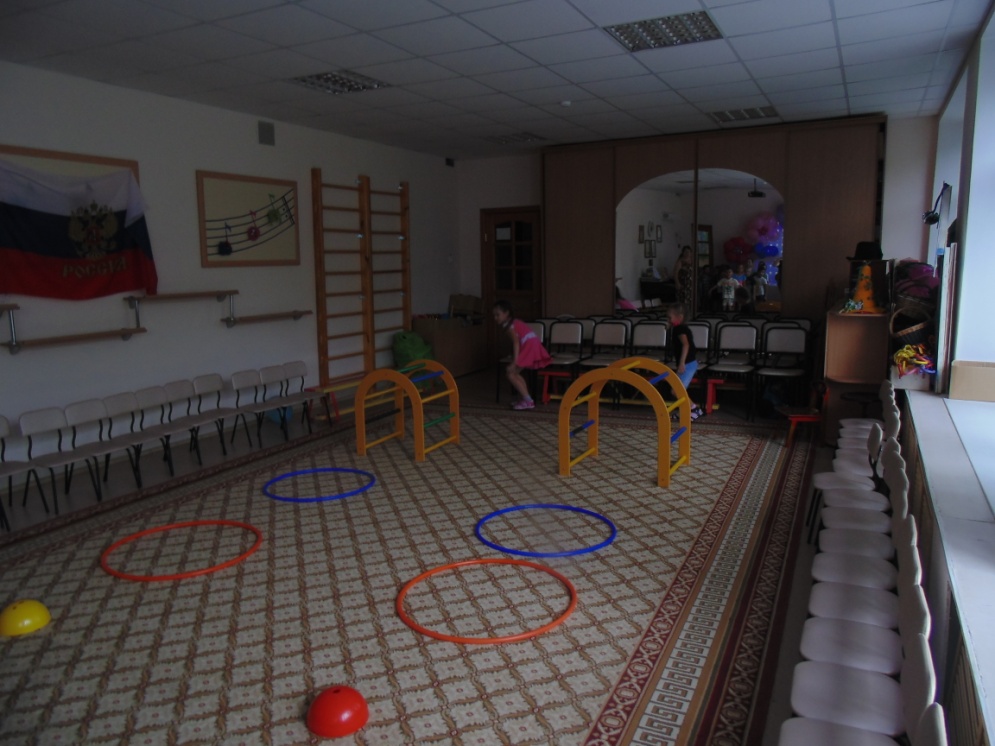 Ведущий:Много сложил народ о Родине  пословиц и поговорок. Родина любимая – что мать родимая.Жить – Родине служить.Для Родины своей ни сил, ни жизни не жалей.Родина мать, умей за нее постоять.Человек без Родины – что соловей без песни.Если дружба велика, будет Родина крепка.Ведущий: И ещё одна пословица кончил дело – гуляй смело!Мы немного отдохнём и в веселый пляс пойдем.                       Танец- игра с шариками: «Российский триколор»( дети танцуют под музыку и по окончании дети которые с шариками выстраиваются в виде флага)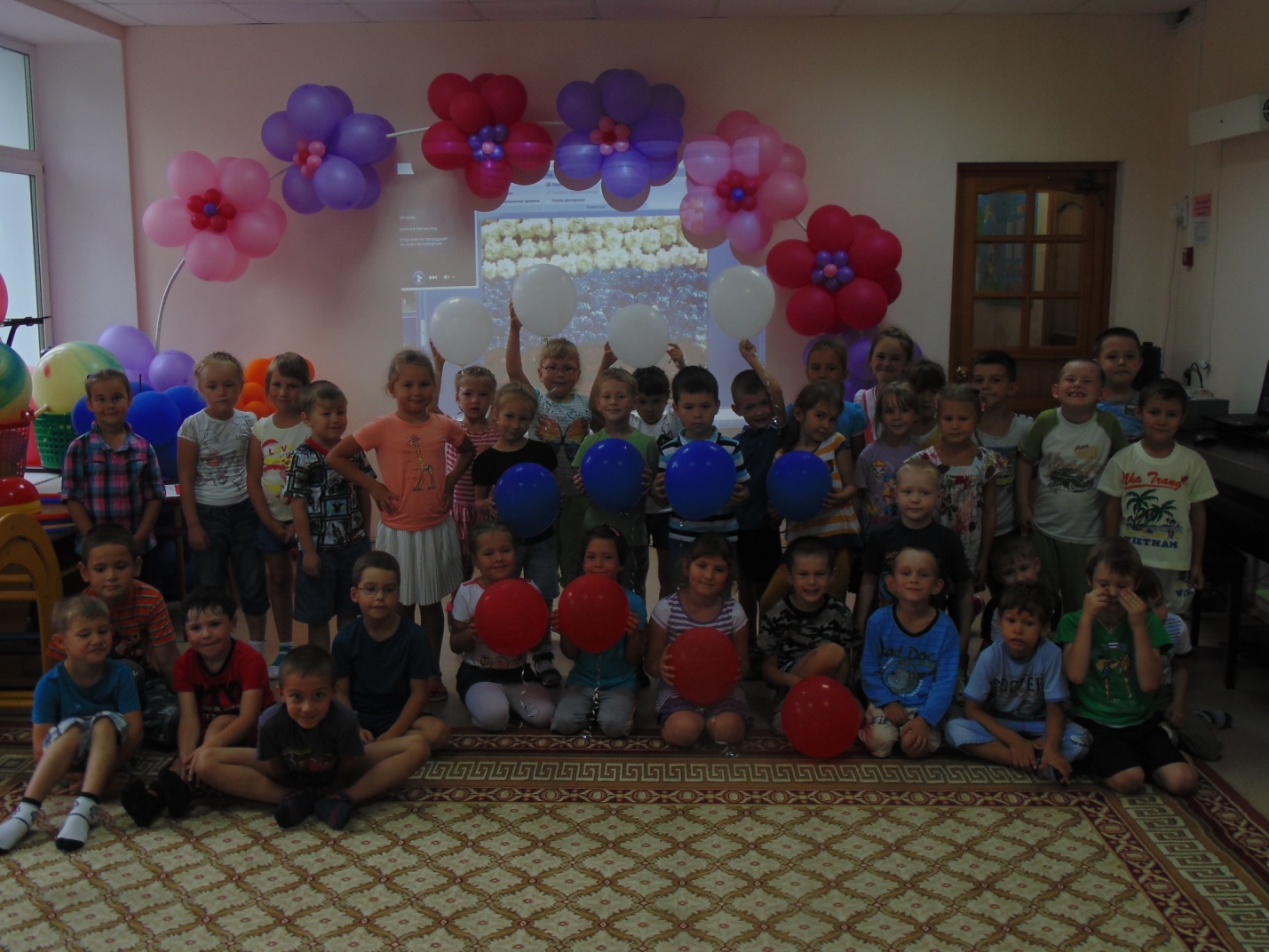 Молодцы! Берегли родную землю русские люди, воспевали о ней песни, трудились во славу богатства Родины.Давайте и мы потрудимся и отобразим в своих работах флаг и герб нашей Российской Федерации.Самостоятельная работа в группах «Флаг» (рисование, конструирование, аппликация).